บันทึกข้อความ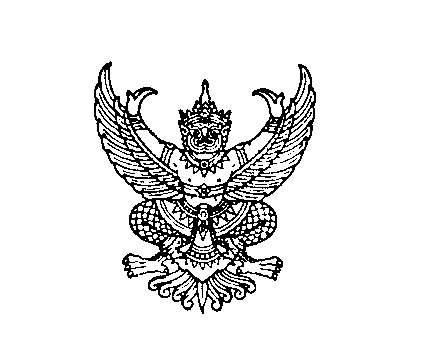 ส่วนราชการ 	คณะพยาบาลศาสตร์ มหาวิทยาลัยราชภัฎอุตรดิตถ์	                                 ที่		วันที่		เรื่อง	ขอความอนุเคราะห์จัดทำเว็บเพจ		 เรียน	ผู้อำนวยการสำนักวิทยบริการและเทคโนโลยีสารสนเทศ 		ตามหนังสืออ้างถึง มติสภาพมหาวิทยาลัยราชภัฏอุตรดิตถ์ในการประชุมครั้งีที่ ๒/๒๕๖๕	 วันที่ ๔ กุมภาพันธ์ ๒๕๖๕ มีมติจัดตั้งคณะพยาบาลศาสตร์ให้เป็นส่วนงานภายในของมหาวิทยาลัยราชภัฏอุตรดิตถ์ที่มีฐานะเทียบเท่าคณะ โดยการบริหารและดำเนินงานคณะพยาบาลศาสตร์ให้เป็นไปตามข้อบังคับ มหาวิทยาลัยความทราบแล้วนั้น	ในการนี้ คณะพยาบาลศาสตร์ จึงขอความอนุเคราะห์ ในการจัดทำเว็บเพจสำรหับคณะพยาบาลศาสตร์ เพื่อใช้ในการประชาสัมพันธ์และเผยแพร่ข้อมูลข่าวสารของคณะพยาบาลศาสตร์	จึงเรียนมาเพื่อโปรดพิจารณาอนุเคราะห์ (		)	ตำแหน่ง